ODDÍL 1: Identifikace látky/směsi a společnosti/podniku  1.1	Identifikátor výrobku	1.2	Příslušná určená použití látky nebo směsi a nedoporučená použití1.3	Podrobné údaje o dodavateli bezpečnostního listu1.4	Telefonní číslo pro naléhavé situace +420 224 91 92 93; 224 91 54 02 (nepřetržitá služba) Klinika nemocí z povolání – Toxikologické informační středisko, Na Bojišti 1, 128 08 Praha 2, CZODDÍL 2: Identifikace nebezpečnosti2.1  Klasifikace látky nebo směsi Klasifikace ve smyslu nařízení (ES) č. 1272/2008Směs je klasifikována jako nebezpečná ve smyslu nařízení (ES) č. 1272/2008Směs je klasifikována jako nebezpečná ve smyslu zákona č. 350/2011 Sb., ve znění pozdějších předpisůNejzávažnější nepříznivé fyzikálně-chemické účinky a účinky na lidské zdraví a životní prostředíZpůsobuje vážné podráždění očí.Plný text všech klasifikací, standardních vět o nebezpečnosti a R-vět je uveden v oddíle 16.2.2	Prvky označeníOznačení ve smyslu nařízení (ES) č. 1272/2008Označení na štítku pro širokou veřejnost podle nařízení Rady (ES) č. 648/2004 o detergentech: - 5-15% aniontové povrchově aktivní látky,- konzervační činidlo (2-BROMO-2-NITROPROPANE-1,3-DIOL) - parfém (CITRAL)2.3  Další nebezpečnostK datu vyhotovení bezpečnostního listu nejsou obsažené látky zařazeny na kandidátské listině (seznam SVHC látek) pro zařazení do přílohy XIV nařízení REACH.ODDÍL 3: Složení/informace o složkách 3.1	Látky Produkt je směsí více látek.3.2  SměsiSměs tenzidů, pomocných látek a parfému.Obsahuje parfémovou kompozici v koncentraci < 1 % hm., z toho:- alergeny obsažené v produktu v koncentraci c > 1 %: žádné- alergeny obsažené v produktu v koncentraci 1 > c > 0,1 %: CITRAL (CAS: 5392-40-5)- alergeny obsažené v produktu v koncentraci 0,1 > c > 0,01 %: žádnéODDÍL 4: Pokyny pro první pomoc 4.1  Popis první pomociPři zasažení produktem není obvykle nutná okamžitá lékařská pomoc. Projeví-li se zdravotní potíže, nebo v případě pochybností, vyhledat lékaře a poskytnout mu údaje z tohoto bezpečnostního listu nebo etikety. Dodržovat obvyklá pravidla a opatření pro manipulaci s chemikáliemi a hygienická opatření.4.2	Nejdůležitější akutní a opožděné symptomy a účinkyStykem s kůží:	při dlouhodobém kontaktu s pokožkou může dojít k jejímu podráždění. Při nedostatečném omytí může dojít k dalšímu podráždění. Stykem s očima:		při vniknutí do očí vyvolává dráždění.4.3	Pokyn týkající se okamžité lékařské pomoci a zvláštního ošetřeníLéčit podle symptomů. ODDÍL 5: Opatření pro hašení požáru5.1	HasivaVhodná hasiva:	produkt není hořlavý. Hasicí prostředky je třeba přizpůsobit charakteru okolí, použít tříštěný vodní proud, CO2, hasicí prášek, hasicí pěnu.Nevhodná hasiva:	nejsou známy.5.2	Zvláštní nebezpečnost vyplývající z látky nebo směsiProdukty nedokonalého spalování mohou obsahovat oxidy uhlíku. Nádoby vystavené ohni chladit vodním postřikem.5.3	Pokyny pro hasičeIzolovaný dýchací přístroj nezávislý na okolním vzduchu (EN 137), nehořlavý zásahový oděv, osobní ochranné prostředky. Zabránit úniku použitých hasicích prostředků do kanalizace a vodních zdrojů.ODDÍL 6: Opatření v případě náhodného úniku6.1	Opatření na ochranu osob, ochranné prostředky a nouzové postupyDodržovat pravidla bezpečnosti práce. Místo úniku označit a izolovat. Zabránit vstupu nepovolaným osobám. Pro pracovníky kromě pracovníků zasahujících v případě nouze: Zamezit přímému kontaktu produktu s očima a kůží. Nevdechovat páry a zplodiny uvolňované z přehřátého produktu. Vykázat z místa nehody všechny osoby, které se nepodílejí na záchranných pracích. Personál udržovat na návětrné straně. Používat osobní ochranné prostředky. Postupovat podle pokynů obsažených v oddílech 7. a 8.Pro pracovníky zasahující v případě nouze:Používat osobní ochranné prostředky, viz oddíl 8. Zabránit kontaminaci životního prostředí, působení vody a vlhkosti.6.2	Opatření na ochranu životního prostředíZabránit, aby produkt unikl do kanalizace, povrchových a podzemních vod, půdy. Při průniku do vody informovat uživatele a zastavit její používání. Při úniku velkých množství zajistit sanační práce ve spolupráci s příslušným Obecním úřadem, referátem životního prostředí nebo inspektorátem ČIŽP.6.3  Metody a materiál pro omezení úniku a pro čištěníPři náhodném úniku zakrýt kanalizační vpusť. Zabránit dalšímu úniku. Větší množství odčerpat do označených nádob. Zbytky absorbovat do inertního sorbentu (písek, křemelina, vapex, kyselá nebo inertní pojiva) a znečištěný sorbent uložit do označených nádob a dále postupovat podle oddílu 13.6.4	Odkaz na jiné oddílyŘiďte se rovněž ustanoveními oddílů 8 a 13 tohoto bezpečnostního listu.ODDÍL 7: Zacházení a skladování 7.1	Opatření pro bezpečné zacházeníPři manipulaci s originálně zabaleným produktem nejsou potřebná žádná zvláštní ochranná opatření. Nejíst, nepít a nekouřit při používání. Dodržovat obvyklá pravidla a opatření pro manipulaci s chemikáliemi a hygienická opatření. Po ukončení práce si umýt ruce a před vstupem do stravovacích prostor odložit znečištěný oděv a ochranné prostředky. Zamezit kontaktu s očima. Při manipulaci s nezabaleným produktem používat ochranné rukavice, eventuálně při dlouhodobé opakující se práci nosit ochranný oděv a ochranné brýle. Při práci používat osobní ochranné pracovní pomůcky uvedené v oddílu 8.7.2	Podmínky pro bezpečné skladování látek a směsí včetně neslučitelných látek a směsíNeskladovat na přímém slunci a/nebo v blízkosti zdrojů tepla. Skladovat v originálních uzavřených obalech v chladných, suchých, krytých prostorách, chráněných před povětrnostními vlivy a nepřístupných pro děti. Doporučená skladovací teplota: + 2 °C až + 30 °C.Typ materiálu použitého na balení a obaly: Polyethylén, PET, jiné plasty, sklo apod.7.3	Specifické konečné / specifická konečná použitíSpecifické použití je uvedené v návodu na použití na štítku obalu výrobku nebo v dokumentaci k výrobku.ODDÍL 8: Omezování expozice / osobní ochranné prostředky 8.1	Kontrolní parametryKontrolní parametry látek nejsou stanoveny v nařízení vlády č. 361/2007 Sb., ve znění pozdějších předpisů Limitní expoziční hodnoty na pracovišti podle směrnice č. 2006/15/ES – nejsou uvedenyLimitní hodnoty ukazatelů biologických expozičních testů nejsou stanoveny ve vyhlášce č. 432/2003 Sb.Hodnoty DNEL a PNEC: pro produkt nejsou k dispozici.Alkoholy, C12-14, ethoxylované, sírany, sodné soliDNELpracovníci: 175 mg/m3 – expozice člověk, inhalační, dlouhodobá expozice, účinky systémovépracovníci: 2 750 mg/kg váhy těla/den – expozice člověk, dermální, dlouhodobá expozice, účinky systémovéspotřebitelé: 52 mg/m3 – expozice člověk, inhalační, dlouhodobá expozice, účinky systémovéspotřebitelé: 1 650 mg/kg váhy těla/den – expozice člověk, dermální, dlouhodobá expozice, účinky systémovéspotřebitelé: 15 mg/kg váhy těla/den – expozice člověk, orální, dlouhodobá expozice, účinky systémovéPNECsladkovodní prostředí: 0,24 mg/lmořská voda: 0,024 mg/lmikroorganismy v čističkách odpadních vod: 10 mg/lsladkovodní sedimenty: 5,45 mg/kg hmotnosti suchého sedimentumořské sedimenty: 0,545 mg/kg hmotnosti suchého sedimentupůda (zemědělská) : 7,5 mg/kg hmotnosti suché půdyBenzensulfonová kyselina, C10-13-alkylderiváty, sodné soliDNELpracovníci: 12 mg/m3 – expozice člověk, inhalační, dlouhodobá expozice, účinky systémové, lokálnípracovníci: 170 mg/kg váhy těla/den – expozice člověk, dermální, dlouhodobá expozice, účinky systémovéspotřebitelé: 3 mg/m3 – expozice člověk, inhalační, dlouhodobá expozice, účinky systémové, lokálníspotřebitelé: 85 mg/kg váhy těla/den – expozice člověk, dermální, dlouhodobá expozice, účinky systémovéspotřebitelé: 0,85 mg/kg váhy těla/den – expozice člověk, orální, dlouhodobá expozice, účinky systémovéPNECsladkovodní prostředí: 0,268 mg/lmořská voda: 0,0268 mg/lmikroorganismy v čističkách odpadních vod: 3,43 mg/lsladkovodní sedimenty: 8,1 mg/kg hmotnosti suchého sedimentumořské sedimenty: 8,1 mg/kg hmotnosti suchého sedimentupůda (zemědělská) : 35 mg/kg hmotnosti suché půdy8.2  Omezování expozice8.2.1	Vhodné technické kontrolyZajistit dostatečné větrání. Zajistit, aby s produktem pracovaly osoby používající osobní ochranné pomůcky. Po skončení práce si důkladně umýt ruce a obličej vodou a mýdlem. Při práci nejíst, nepít, nekouřit. Uchovávat odděleně od potravin, nápojů a krmiv. Na pracovišti zajistit zařízení pro výplach očí (oční sprcha). V ČR: Monitorovací postup obsahu látek v ovzduší pracovišť a specifikaci ochranných pomůcek stanoví pracovník zodpovědný za bezpečnost práce a ochranu zdraví pracovníků. Právnické a fyzické osoby podnikající mají povinnost měřením zjišťovat a kontrolovat hodnoty koncentrací látek v ovzduší pracovišť a zařazovat pracoviště dle kategorizace prací.8.2.2	Individuální ochranná opatření včetně osobních ochranných prostředků Nařízení vlády č. 495/2001 Sb. zavádí směrnici ES č. 89/656/EHS, nařízení vlády č. 21/2003 Sb. zavádí směrnici ES č. 89/686/EHS, proto veškeré používané osobní ochranné pomůcky musí být v souladu s těmito nařízeními.8.2.3	Omezování expozice životního prostředíViz zákon č. 201/2012 Sb. o ochraně ovzduší; viz zákon č. 254/2001 Sb. o vodách, ve znění pozdějších předpisů. Zabránit průniku do kanalizace, půdy, povrchových a podzemních vod, půdního podloží.ODDÍL 9: Fyzikální a chemické vlastnosti  9.1	Informace o základních fyzikálních a chemických vlastnostech 9.2	Další informaceODDÍL 10: Stálost a reaktivita 10.1	ReaktivitaZa běžných podmínek nejsou známa žádná zvláštní rizika reakce s jinými látkami.10.2	Chemická stabilitaZa běžných podmínek okolního prostředí při skladování a manipulaci je stabilní.10.3   Možnost nebezpečných reakcíNebezpečné reakce nejsou známy, nepředpokládají se. 10.4	Podmínky, kterým je třeba zabránitTeplota nižší než 5 °C a vyšší než 30 °C, přímé sluneční záření, kontakt s oxidačními činidly.10.5	Neslučitelné materiályOxidační činidla.10.6	Nebezpečné produkty rozkladuPři tepelném rozkladu mohou vznikat nebezpečné produkty spalování CO a CO2.ODDÍL 11: Toxikologické informace 11.1	Informace o toxikologických účincíchPro směs nebyly toxikologické údaje experimentálně stanoveny, klasifikace směsi byla provedena pomocí sumační metody podle nařízení (ES) č. 1272/2008. Údaje o možném účinku směsi vycházejí ze znalosti účinků jednotlivých složek.Akutní toxicitaNa základě dostupných údajů nejsou kritéria pro klasifikaci splněna.Žíravost/dráždivost pro kůžiNa základě dostupných údajů nejsou kritéria pro klasifikaci splněna.Vážné poškození očí / podráždění očí Způsobuje vážné podráždění očí.Senzibilizace dýchacích cest / senzibilizace kůžeNa základě dostupných údajů nejsou kritéria pro klasifikaci splněna.Mutagenita v zárodečných buňkáchNa základě dostupných údajů nejsou kritéria pro klasifikaci splněna.KarcinogenitaNa základě dostupných údajů nejsou kritéria pro klasifikaci splněna.Toxicita pro reprodukciNa základě dostupných údajů nejsou kritéria pro klasifikaci splněna.Toxicita pro specifické cílové orgány – jednorázová expoziceNa základě dostupných údajů nejsou kritéria pro klasifikaci splněna.Toxicita pro specifické cílové orgány – opakovaná expozice Na základě dostupných údajů nejsou kritéria pro klasifikaci splněna.Nebezpečnost při vdechnutíNa základě dostupných údajů nejsou kritéria pro klasifikaci splněna.ODDÍL 12: Ekologické informace  Pro směs nebyly ekotoxikologické údaje experimentálně stanoveny, klasifikace směsi byla provedena pomocí sumační metody podle nařízení (ES) č. 1272/2008. Údaje o možném účinku směsi vycházejí ze znalosti účinků jednotlivých složek.12.1	ToxicitaProdukt není klasifikován jako nebezpečný pro vodní prostředí.12.2	Perzistence a rozložitelnostPovrchově aktivní látky obsažené v produktu jsou v souladu s kritérii rozložitelnosti podle nařízení Rady (ES) č. 648/2004 o detergentech. Veškeré pomocné údaje jsou k dispozici odpovědným orgánům členských států a budou poskytnuty na vyžádání příslušných orgánů.12.3	Bioakumulační potenciálNení předpokládána bioakumulace v organismech.Alkoholy, C12-14, ethoxylované, sírany, sodné soli: log Pow = - 1,3812.4	Mobilita v půděData nejsou k dispozici.12.5	Výsledky posouzení PBT a vPvBSměs neobsahuje látky vyhodnocené jako PBT nebo vPvB.12.6   Jiné nepříznivé účinkyPři normálním použití nelze očekávat ohrožení životního prostředí.ODDÍL 13: Pokyny pro odstraňování 13.1	Metody nakládání s odpadyKatalogová čísla druhů odpadů zařazuje uživatel na základě použité aplikace výrobku a dalších skutečností.Nesmí se odstraňovat společně s komunálními odpady. Nevylévat do kanalizace.Doporučený kód odpadu: Nepoužitý výrobek: 16 03 05* Organické odpady obsahující nebezpečné látkyPoužívaný výrobek: 20 01 29* Detergenty obsahující nebezpečné látkyZnečištěné obaly:  15 01 10* Obaly obsahující zbytky nebezpečných látek nebo obaly těmito látkami kontaminovanéVyčištěné obaly: 15 01 02 Plastové obalyOdpady z čištění:	15 02 03 Absorpční činidla, filtrační materiály, čistící tkaniny a ochranné oděvy neuvedené pod číslem 15 02 02Doporučený způsob odstranění pro právnické osoby a fyzické osoby oprávněné k podnikání:Nepoužitý výrobek a znečištěný obal uložit do označených nádob pro sběr odpadu a označený odpad předat k odstranění oprávněné osobě k odstranění odpadu (specializované firmě), která má oprávnění k této činnosti.Doporučené odstranění výrobku nebo obalu: výrobek recyklovat, pokud je to možné, nebo spalovat ve schváleném zařízení. Znečištěné obaly musí být před recyklací vyčištěny. Spalování nebo skládkování zvážit jen v případě, že není možná recyklace. Doporučený způsob odstranění pro spotřebitele: Použitý obal po vypláchnutí odevzdejte do tříděného odpadu, zbytek nespotřebovaného výrobku odstraňte s přebytkem vody do kanalizace.Právní předpisy o odpadechZákon č. 185/2001 Sb. o odpadech, ve znění pozdějších předpisů. Jestliže se tento výrobek a jeho obal stanou odpadem, musí konečný uživatel přidělit odpovídající kód odpadu podle vyhlášky č. 381/2001 Sb., ve znění pozdějších předpisů. Zákon č. 477/2001 Sb. o obalech, ve znění pozdějších předpisů.	ODDÍL 14: Informace pro přepravu Nepodléhá předpisům pro přepravu nebezpečných věcí (ADR).ODDÍL 15: Informace o předpisech 15.1	Nařízení týkající se bezpečnosti, zdraví a životního prostředí/specifické právní předpisy týkající se látky nebo směsiNařízení Evropského parlamentu a Rady (ES) č. 1907/2006 o registraci, hodnocení, povolování a omezování chemických látek (REACH), v platném zněníNařízení Evropského parlamentu a Rady (ES) č. 1272/2008 o klasifikaci, označování a balení látek a směsí (CLP), v platném zněníNařízení Evropského parlamentu a Rady (ES) č. 648/2004 o detergentech, v platném zněníZákon č. 350/2011 Sb., o chemických látkách a chemických směsích vč. prováděcích předpisůZákon č. 258/2000 Sb., o ochraně veřejného zdraví, ve znění pozdějších předpisůZákon č. 262/2006 Sb., zákoník práce, ve znění pozdějších předpisůZákon č. 201/2012 Sb., o ochraně ovzdušíZákon č. 254/2001 Sb., o vodách, ve znění pozdějších předpisůNařízení vlády ČR č. 361/2007 Sb., kterým se stanoví podmínky ochrany zdraví zaměstnanců při práci15.2	Posouzení chemické bezpečnosti Nebylo provedeno posouzení chemické bezpečnosti.ODDÍL 16: Další informace Změny bezpečnostního listu Historie revizí:Legenda ke zkratkám a zkratkovým slovůmCAS 	Chemical Abstract Service (číselný identifikátor chemických látek - více na www.cas.org)ES 	číselný identifikátor chemických látek pro seznamy EINECS, ELINCS a NLPPBT 	látky perzistentní, bioakumulativní a toxickévPvB 	látky vysoce perzistentní a vysoce bioakumulativníNPK-P 	nejvyšší přípustná koncentrace chemické látky v pracovním prostředí, dlouhodobý (8 hod)PEL 	přípustný expoziční limit chemické látky v pracovním prostředíLD50 	hodnota označuje dávku, která způsobí smrt 50 % zvířat po jejím podáníLC50 	hodnota označuje koncentraci, která způsobí smrt 50 % zvířat po jejím podáníEC50 	koncentrace látky, při které dochází u 50 % zvířat k účinnému působení na organismus IC50 	polovina maximální inhibiční koncentrace, při které dochází k působení na organismusSVHC 	Substances of Very High Concern - látky vzbuzující mimořádné obavyDNEL	Derived No Effect Level (odvozená koncentrace látky, při které nedochází k nepříznivým účinkům)PNEC	Predicted No Effect Concentration (odhad koncentrace látky, při které nedochází k nepříznivým účinkům)Acute Tox. 4		Akutní toxicita, kategorie 4, orálníSkin Irrit. 2		Dráždivost pro kůži, kategorie 2Eye Dam. 1		Vážné poškození očí, kategorie 1Eye Irrit. 2		Podráždění očí, kategorie 2		Aquatic Chronic 3	Nebezpečný pro vodní prostředí, chronicky, kategorie 3Xi			DráždivýXn			Zdraví škodlivýDůležité odkazy na literaturu a zdroje dat Informace zde uvedené vycházejí z našich nejlepších znalostí a současné legislativy. Bezpečnostní list byl dále zpracován na podkladě originálu bezpečnostního listu poskytnutého výrobcem.Seznam R-vět, standardních vět o nebezpečnosti, bezpečnostních vět a/nebo pokynů pro bezpečné zacházení použitých v bezpečnostním listuH302 Zdraví škodlivý při požití.H315 Dráždí kůži.H318 Způsobuje vážné poškození očí.H319 Způsobuje vážné podráždění očí.H412 Škodlivý pro vodní organismy, s dlouhodobými účinky.P101 Je-li nutná lékařská pomoc, mějte po ruce obal nebo štítek výrobku.P102 Uchovávejte mimo dosah dětí.P280 Používejte ochranné brýle.P305 + P351 + P338 PŘI ZASAŽENÍ OČÍ: Několik minut opatrně vyplachujte vodou. Vyjměte kontaktní čočky, jsou-li nasazeny a pokud je lze vyjmout snadno. Pokračujte ve vyplachování.P337 + P313 Přetrvává-li podráždění očí: Vyhledejte lékařskou pomoc/ošetření.Pokyny pro školeníViz zákoník práce zákon č. 262/2006 Sb., ve znění pozdějších předpisů.Další informaceBezpečnostní list byl sestaven na základě bezpečnostních listů složek směsi a na základě bezpečnostního listu výrobce směsi. Pouze pro profesionální použití. Produkt by neměl být použit pro žádný jiný účel, než pro který je určen (oddíl 1.2). Protože specifické podmínky použití se nacházejí mimo kontrolu dodavatele, je odpovědností uživatele, aby přizpůsobil předepsaná upozornění místním zákonům a nařízením. Bezpečnostní informace popisují výrobek z hlediska bezpečnostního a nemohou být považovány za technické informace o výrobku.Identifikátor výrobku:Primona univerzální čistič LemonDalší názvy:Primo universal cleaner Registrační číslo REACH:Není aplikováno pro směs Určená použití:Čisticí prostředek.Určeno pro prodej spotřebiteli i pro odborné/průmyslové použití.Nedoporučená použití:Nejsou známy.Jméno nebo obchodní jméno:PRIMO group s.r.o.Místo podnikání nebo sídlo:Horušice 104, 284 01 HorušiceIdentifikační číslo:25113593 Telefon:+420 327 311 500Fax: +420 327 311 501Email:řízení kvality a bezpečnosti výrobků: primogroup@primogroup.cz Kontaktní osoba:Pavel Pilařpilar@primogroup.cz Tel.: +420 603 874 824Lucie Junkoválucie.stavinohova@primogroup.cz Tel.: +420 731 187 000Eye Irrit. 2, H319Identifikátor výrobku:Primona univerzální čistič Lemon Nebezpečné látky:-Výstražný symbol nebezpečnosti: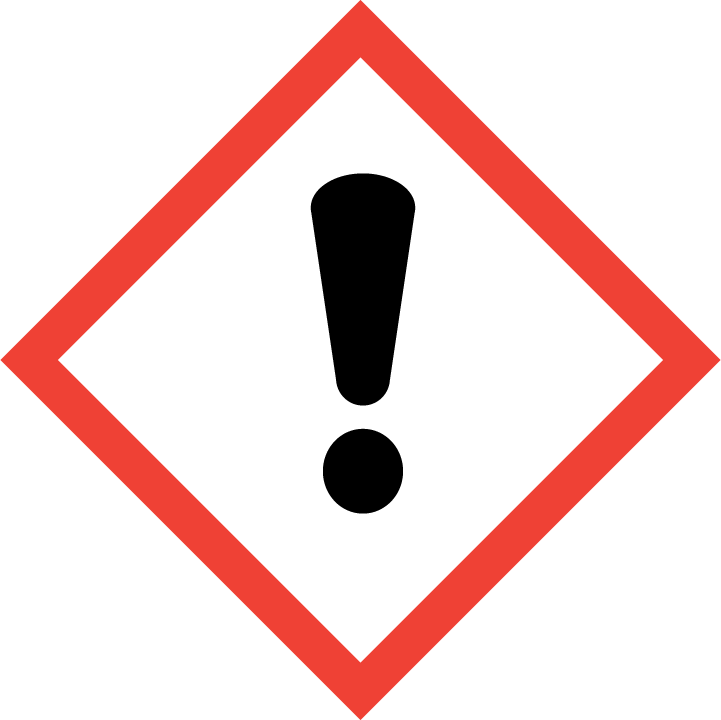 Signální slovo:Varování Standardní věty o nebezpečnosti:H319 Způsobuje vážné podráždění očí.Pokyny pro bezpečné zacházení:P101 Je-li nutná lékařská pomoc, mějte po ruce obal nebo štítek výrobku.P102 Uchovávejte mimo dosah dětí.P280 Používejte ochranné brýle.P305 + P351 + P338 PŘI ZASAŽENÍ OČÍ: Několik minut opatrně vyplachujte vodou. Vyjměte kontaktní čočky, jsou-li nasazeny a pokud je lze vyjmout snadno. Pokračujte ve vyplachování.P337 + P313 Přetrvává-li podráždění očí: Vyhledejte lékařskou pomoc/ošetření.Doplňující informace na štítku:-Identifikátor výrobkuKoncentrace / rozmezí koncentraceIndexové čísloČíslo CASČíslo ESKlasifikace  podle nařízení (ES) č. 1272/2008Laureth sulfát sodný< 2,0 %68891-38-3500-234-8Skin Irrit. 2; H315 Eye Dam. 1; H318 Aquatic Chronic.3; H412Alkylbenzensulfonát sodný< 1,0 %85117-50-6285-600-2Acute Tox. 4, H302 Skin Irrit.2; H315 Eye Dam. 1; H318Vdechnutí:Při nadýchání a/nebo podráždění dýchacích cest přerušit expozici, zajistit přívod čerstvého vzduchu. Ponechat postiženého v klidu a teple, nenechat ho chodit a prochladnout. Při přetrvávajících potížích vyhledat lékařskou pomoc. Styk s kůží:Zasažené části pokožky umýt vodou a mýdlem a důkladně opláchnout vodou. Podrážděnou pokožku ošetřit vhodným reparačním prostředkem (krémem), pokud nedošlo ke zřetelnému podráždění kůže. Při přetrvávajících potížích vyhledat lékaře. Styk s okem:Okamžitě vyplachovat široce otevřené oči proudem tekoucí vlažné vody alespoň 15 minut. Vyjmout kontaktní čočky při vyplachování. Vyhledat lékařské ošetření.Požití:Postiženého ponechat v klidu, ihned vypláchnout ústa velkým množstvím vody a nechat vypít 1 až 2 dl vlažné vody. Nevyvolávat zvracení. Zajistit co nejrychleji lékařské ošetření.Ochrana očí a obličeje:V případě rizika vniknutí do očí nosit ochranné brýle (EN 166).Ochrana kůže:Ochrana rukou:Při běžné manipulaci není potřebná. Při dlouhodobé opakované manipulaci s nezabaleným produktem používat gumové pracovní rukavice (EN 374). Po ukončení práce s produktem ošetřit ruce vhodným regeneračním krémem.  Jiná ochrana:Při běžné manipulaci není potřebná.Ochrana dýchacích cest:Při běžné manipulaci není potřebná.Tepelné nebezpečí:Není.Vzhled:Žlutá kapalina Zápach:Parfémovaný Prahová hodnota zápachu:Nestanoveno pH:6 – 8 (při 20 °C, 1 % vodný roztok)Bod tání / bod tuhnutí:< 0 °CPočáteční bod varu a rozmezí bodu varu: cca 100 °CBod vzplanutí:Kapalina, prakticky nehořlaváRychlost odpařování:NestanovenoHořlavost (pevné látky, plyny):Nevztahuje se Horní/dolní mezní hodnoty hořlavosti nebo výbušnosti:Netvoří výbušné směsiTlak páry:NestanovenoHustota páry:NestanovenoRelativní hustota:1,02 kg/m3 (při 20 °C)Rozpustnost:Ve vodě plně rozpustný (při 20 °C)Rozdělovací koeficient: n-oktanol/voda:NestanovenoTeplota samovznícení:NestanovenoTeplota rozkladu:NestanovenoViskozita:NestanovenoVýbušné vlastnosti:Nevýbušný Oxidační vlastnosti:Neoxidující Obsah VOC:0 %- LD50 ,orální, potkan (mg.kg-1):> 2 500 (alkoholy, C12-14, ethoxylované, sírany, sodné soli)> 2 000 (benzensulfonová kyselina, C10-13-alkylderiváty, sodné soli)- LD50, dermální, králík (mg.kg-1):> 2 000 (alkoholy, C12-14, ethoxylované, sírany, sodné soli)- LC50, inhalační, potkan (mg.l-1):Data nejsou k dispozici- LC50, 96 hod., ryby (mg.l-1):7,1 (alkoholy, C12-14, ethoxylované, sírany, sodné soli)- EC50, 48 hod., korýši (mg.l-1):7,4 (alkoholy, C12-14, ethoxylované, sírany, sodné soli)- IC50, 72 hod., řasy (mg.l-1):27,7 (alkoholy, C12-14, ethoxylované, sírany, sodné soli)14.1	Číslo OSN Nepodléhá předpisům14.2	Náležitý název OSN pro zásilkuNepodléhá předpisům14.3	Třída/třídy nebezpečnosti pro přepravu Nepodléhá předpisům14.4	Obalová skupina Nepodléhá předpisům14.5	Nebezpečnost pro životní prostředí Ne 14.6	Zvláštní bezpečnostní opatření pro uživatele Není známo14.7	Hromadná přeprava podle přílohy II MARPOL73/78 a předpisu IBCNení známoVerzeDatumZměny 0.020. 1. 2012První vydání podle nařízení Evropského parlamentu a Rady (ES) č. 1907/20061.018. 11. 2014Celková revize všech oddílů bezpečnostního listu podle nařízení Evropského parlamentu a Rady (ES) č. 453/20102.023. 8. 2015Změna oddíl 2, 3, 11, 16 – doplněna klasifikace a označení podle nařízení Evropského parlamentu a Rady (ES) č. 1272/2008